مرفق طيه قائمة بالمسائل المسندة إلى لجنة الدراسات 1 للاتصالات الراديوية. ويوفر المقتطف التالي من القرار ITU-R 5-6 تعريفاً لفئات المسائل:C:	مسائل تتعلق بالمؤتمرات وهي مرتبطة بالأعمال المتعلقة باستعدادات محددة من أجل المؤتمرات العالمية والإقليمية للاتصالات الراديوية وقراراتها:C1:	دراسات عاجلة جداً وذات أولوية، مطلوبة من أجل المؤتمر العالمي التالي للاتصالات الراديوية؛C2:	دراسات عاجلة، يتوقع أن تكون مطلوبة من أجل مؤتمرات أخرى للاتصالات الراديوية.S:	مسائل الغرض منها أن تستجيب إلى:-	مسائل يحيلها إلى جمعية الاتصالات الراديوية مؤتمر المندوبين المفوضين أو أي مؤتمر آخر أو المجلس أو لجنة لوائح الراديو؛-	التطورات في تكنولوجيا الاتصالات الراديوية أو إدارة الطيف؛-	تغيرات في استخدام الاتصالات الراديوية أو تشغيلها:S1: 	دراسات عاجلة يُعتزم إنجازها خلال سنتين؛S2: 	دراسات هامة، ضرورية من أجل تطوير الاتصالات الراديوية؛S3: 	دراسات مطلوبة، من شأنها أن تيسر تطوير الاتصالات الراديوية.مسائل مسندة إلى ل‍جنة الدراسات 1 للاتصالات الراديويةإدارة الطيف___________جمعية الاتصالات الراديوية (RA-15)جنيف، 30-26 أكتوبر 2015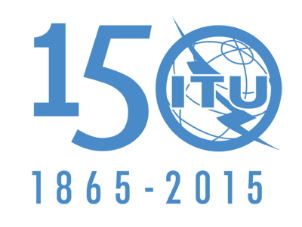 الاتحــــاد الـدولــــي للاتصــــالاتالجلسة العامةالوثيقة 1/1003-A26 أغسطس 2015لجنة الدراسات 1 للاتصالات الراديويةلجنة الدراسات 1 للاتصالات الراديويةإدارة الطيفإدارة الطيفمسائل مسندة إلى ل‍جنة الدراسات 1 للاتصالات الراديويةمسائل مسندة إلى ل‍جنة الدراسات 1 للاتصالات الراديوية= NOC
لا تغيير= MOD
مراجعة= SUP
حذف= ADD
نص جديد= UNA
قيد الموافقةالمسألة
ITU-Rالعنوانالحالةالفئةالتاريخ المستهدف المقترح التعليقات205-2-/1استراتيجيات طويلة الأمد لاستخدام الطيفNOC(S2)2019208-1/1أساليب بديلة للإدارة الوطنية للطيفNOC(S2)2019210-3/1نقل القدرة عبر حزمة ترددات راديويةNOC(S3)2019216-1/1إعادة توزيع الطيف كطريقة للإدارة الوطنية للطيفNOC(S2)2019221-2/1التوافق بين أنظمة الاتصالات الراديوية وأنظمة الاتصالات عالية معدلات البيانات التي تستعمل الشبكة اللاسلكية للإمداد بالطاقة الكهربائيةNOC(S1)2017222/1تعريف الخصائص الطيفية لإرسالات أجهزة الإرسالNOC(S1)2017232/1الطرائق والتقنيات المستخدمة في المراقبة الراديوية الفضائيةNOC(S2)2017233-1/1قياسات انشغال الطيفNOC(S3)2017235/1تطور مراقبة الطيفNOC(S3)2019236/1تأثير التكنولوجيات السلكية واللاسلكية لإرسال البيانات المستعملة لدعم أنظمة إدارة شبكة الطاقة الكهربائية على أنظمة الاتصالات الراديويةNOC(S3)2017237/1ال‍خصائص التقنية والتشغيلية للخدمات النشيطة العاملة في ال‍مدى GHz 1 000-275NOC(S2)2017